$15,000.00HAUSAUER-GISI1102 7TH AVE WEST, MOBRIDGEMOBRIDGE NWTS CO’S 2ND ADDN LOT 9 & S 8’ OF LOT 10 BLOCK 20RECORD # 6060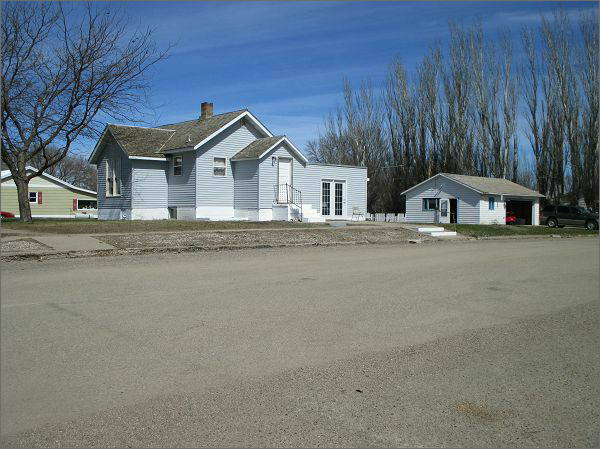 LOT SIZE 54’ X 140’                                                          LIVING AREA 1050 SQ FTSINGLE FAMILY                                                                 2 BEDROOMS 1 BATHAVERAGE QUALITY AND CONDITION                          BASEMENT 1050 SQ FTBUILT IN 1940 + -                                                            DETACHED GARAGE 682 SQ FTHEATED CENTRAL AIR                                                    OPEN SLAB PORCH 276 SQ FT2014; ROOF SHAKES POOR, LAP SIDING FAIRALUMINUM WINDOWS FAIRDETACHED GARAGE SIDING FAIR, ROOF POORSOLD ON 11/21/16 FOR $15,000ASSESSED IN 2016 AT $57,720SOLD IN 2012 FOR $21,750                                                 RECORD #6060ASSESSED IN 2012 AT $23,545